Пресс-выпускО состоянии животноводства в сельскохозяйственных организациях Пензенской области в январе-июле 2020 годаПо состоянию на 1 августа 2020г. наблюдается рост поголовья основных видов скота и птицы  в  сельскохозяйственных  организациях. Так,  поголовье  свиней  по  сравнению  с  1 августа 2019г. возросло на 17,4% и составило 282,1 тыс. голов, овец и коз – на 10,9 (6,1 тыс. голов), птицы – на 10,5 (12228,3 тыс. голов), крупного рогатого скота – на 6,1% (60,4 тыс. голов),В январе-июле 2020г. в сельскохозяйственных организациях производство скота и птицы на убой (в живом весе) составило 228,1 тыс. т, молока – 119,6 тыс. т, яиц – 83,8 млн шт. По сравнению с январем-июлем 2019г. производство мяса возросло на 24,7 тыс. т (на 12,1%), молока - на 19,1 тыс. т (на 19,0), яиц - на 7,8 млн шт. (на 10,2%). В январе-июле 2020г. в сельскохозяйственных организациях произведено 94,4% мяса от общего его объема (в январе-июле 2019г. – 93,6%), 52,1 – молока (48,6), 46,2% – яиц (48,0%). Надой на одну корову в сельскохозяйственных организациях в январе-июле 2020г. составил 4986 кг, или на 15,7% больше, чем в январе-июле 2019г., яйценоскость одной курицы-несушки составила 142 яйца, или на 0,7% меньше уровня января-июля 2019г. По уровню продуктивности коров молочного стада, а также по темпам ее изменения, Пензенская область в январе-июне 2020г. занимала 1-е место среди регионов ПФО.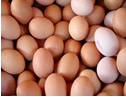 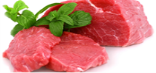 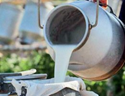 В.Н. Галева Начальник отдела статистики сельского хозяйстваи окружающей природной среды